Publicado en Madrid el 27/10/2009 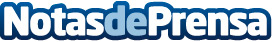 NEC Display Solutions: tres nuevos proyectores de cine digital que ofrecen a los exhibidores una ventaja competitivaNEC Display Solutions anuncia tres nuevos proyectores de cine digital que ofrecen opciones de nivel de brillo para adaptarse a tamaños de pantalla de hasta 32 metros de ancho. Datos de contacto:Liliane ChinyavongContacto de Prensa915944321Nota de prensa publicada en: https://www.notasdeprensa.es/nec-display-solutions-tres-nuevos-proyectores-de-cine-digital-que-ofrecen-a-los-exhibidores-una-ventaja-competitiva Categorias: Imágen y sonido http://www.notasdeprensa.es